共青团上海海关学院委员会简  报 2020年第 46 期                        2020年8月6日青春与时代同行，汇创携梦想齐飞——我校推荐9个学生团队参加第十二届“挑战杯”中国大学生创业计划竞赛上海市复赛围绕学校人才培养目标，推进学校创新创业实践教育，培养大学生创新创业精神与创新实践能力，增强大学生服务社会、贡献社会的责任感和使命感，我校于2020年3月初启动第十二届“挑战杯”全国大学生创业计划竞赛校内选拔赛，至8月初，历时5个月的精心组织与认真筹备，共计有效报名241个团队参赛，参与学生人数达702人次，指导教师人数达58人次，创我校历史以来科创竞赛报名最高人次。经过层层选拔，我校推选出9个学生团队参加第十二届“挑战杯”中国大学生创业计划竞赛上海市复赛。本次校内选拔赛自3月初启动，得到广大青年的积极响应。按照团市委关于大赛名额分配要求的精神，线上钉钉平台报名150个项目以内按照30:1的比例给予5个名额，超过150个项目则以20:1的比例分配名额。7月以来，我校辅导员教师、学生组织和基层团支部积极响应号召，组织发动广大团员青年报名参与，截至7月31日，在不到一个月的时间里，我校共有38个基层团支部参与，有效报名156个项目，校团委学生会等学生组织有效报名85个项目。根据团市委名额分配要求，我校共可推荐9个项目参加上海市复赛。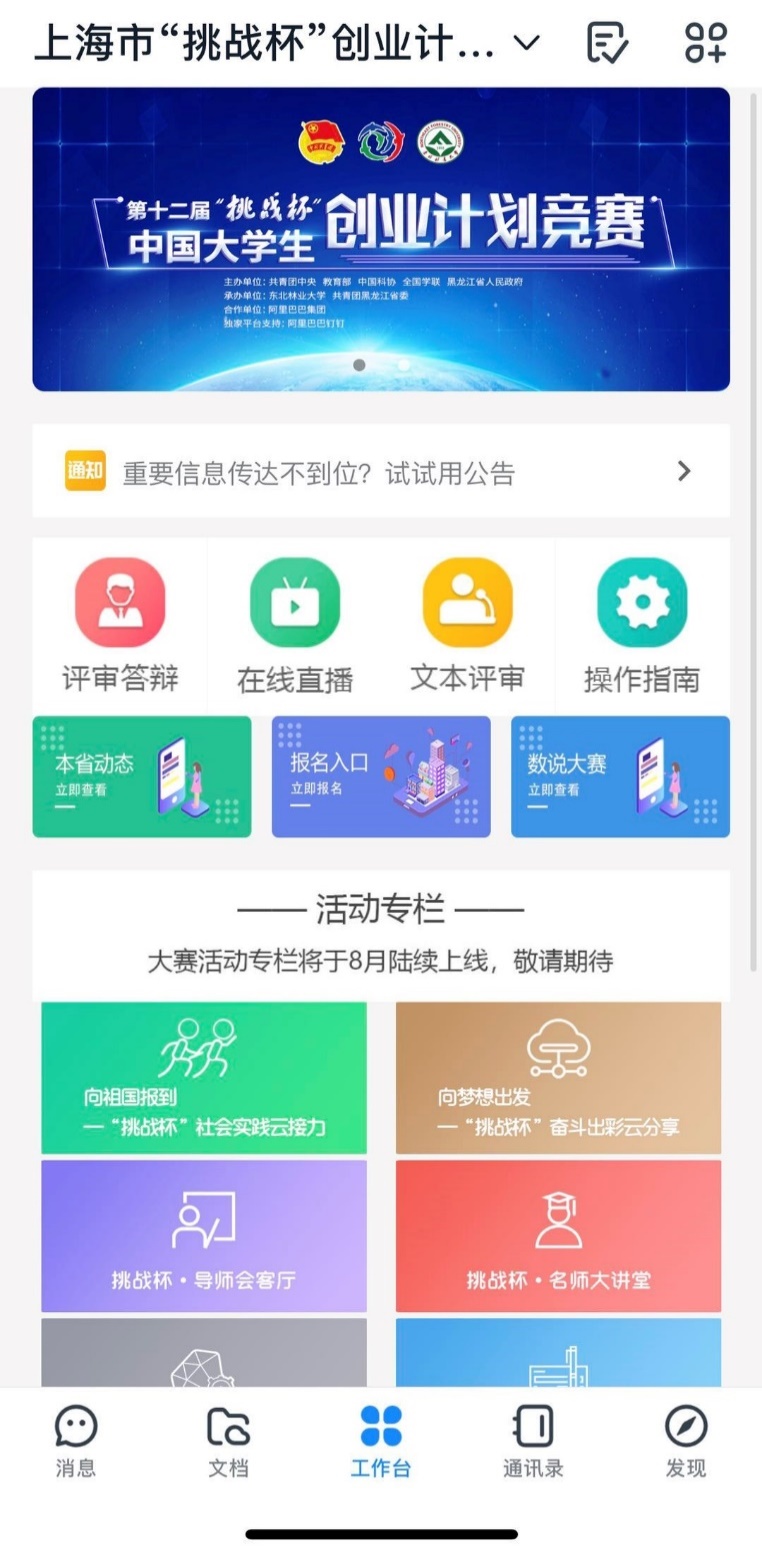 校团委依托第六届科创文化节平台，以“挑战杯”为载体，抓牢抓实我校科创竞赛工作，认真制定工作方案，按照启动、孵化、深化的模式，有序推进各项任务。自大赛启动以来，共组织了1场次“挑战杯”启动仪式、3场次科创宣讲会、5场次创业课程孵化、3场次专家深度辅导、1场次创业课题青年思享会、1场次知识竞赛等共计十余场科创竞赛宣传与培训活动，极大地提高了我校团员青年在创业创新方面的知识素养，有效调动了我校青年的参赛热情，营造了良好创新创业氛围。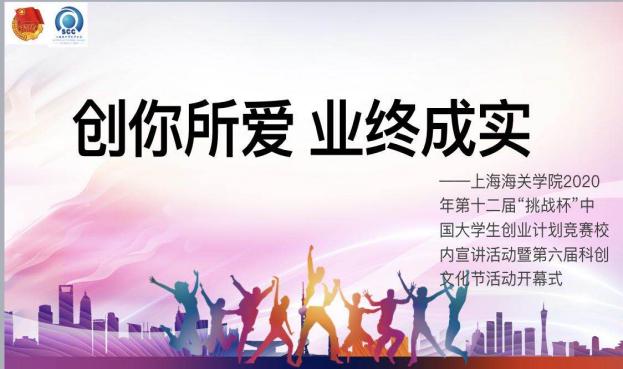 我校校内选拔赛采用书面材料评审和线上答辩的方式进行，经过专家评审，从项目创新性、创业性、实践性、社会性、可行性、科学性等多方面综合考察，推荐了由工商管理与关务学院匡增杰老师指导的、国商1702班粱瑞焜负责的“YRS大数据航运——长江一站式智能订舱系统”项目等9个具有海关专业特色、服务社会发展、具有较大发展潜力的项目。其中，城市治理和社会服务组别6个项目，科技创新和未来产业组别1个项目乡村振兴和脱贫攻坚组别1个项目，文化创意和区域合作组别1个项目，各参赛团队能够结合社会热点，有较好的社会洞察力，创新思维能力强，能够以专业知识为基础构思与实践创业项目，展现了关院学子勤思勤学、立足实践、勇于创新的优秀品质。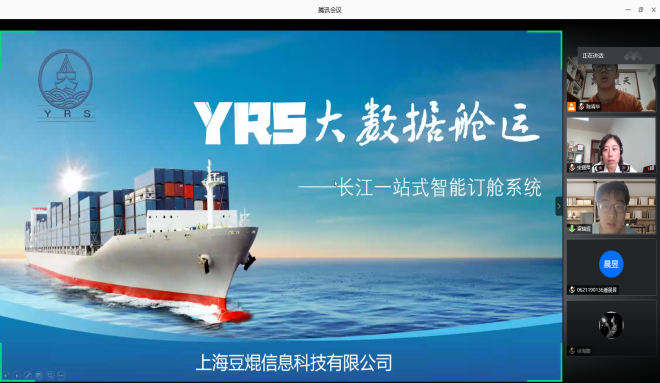 校团委致力于探索创新科创竞赛模式，深化科创竞赛品牌建设，着力打造海关创新创业教育平台，引领广大青年投身社会服务，贡献创新创业力量。期待我校团队能够在“挑战杯”市赛中取得好成绩。附表第十二届“挑战杯”上海市大学生创业计划竞赛参赛项目汇总表第十二届“挑战杯”上海市大学生创业计划竞赛参赛项目汇总表第十二届“挑战杯”上海市大学生创业计划竞赛参赛项目汇总表第十二届“挑战杯”上海市大学生创业计划竞赛参赛项目汇总表第十二届“挑战杯”上海市大学生创业计划竞赛参赛项目汇总表第十二届“挑战杯”上海市大学生创业计划竞赛参赛项目汇总表第十二届“挑战杯”上海市大学生创业计划竞赛参赛项目汇总表第十二届“挑战杯”上海市大学生创业计划竞赛参赛项目汇总表序号赛事组别项目分类项目名称团队负责人姓名所在院系班级团队成员指导教师1城市治理和社会服务A类项目YRS大数据航运——长江一站式智能订舱系统粱瑞焜工商管理与关务学院国商1702曹子淇、倪能茜、赖科文、凌易群、徐展、奚晓龙、周炳龙、徐柳匡增杰2城市治理和社会服务A类项目申关豹——精准快捷出入境引导助手黄睿涵海关与公共管理学院海管1802刘馨鸿、张妍、兰嘉鑫、姚东序万曙春、王杨3科技创新和未来产业A类项目智能头盔相逢晚，明眸渐开横秋水——为视障人士打造的智能头盔张微工商管理与关务学院国商1801吴沛阳、苏怡宁查贵勇4乡村振兴和脱贫攻坚A类项目“叶缘”——雷州叶搭饼食坊黄映福海关与公共管理学院海管1702古亮锋、庞颖怡、董永董强5城市治理和社会服务A类项目“疫心一翼”一站式云通关平台刘琪海关与公共管理学院海管1805王韵萍、王浩任、段吴梦雪王杨、段景辉6文化创意和区域合作A类项目上海金钥匙边关之旅有限公司蓝贤柏海关与公共管理学院海管1801吴洁彤、杨晓彤、陶祎頔、王文怡、卢仪婷、陈清华、胡佳龙、马晓晴、李东仪杜婷婷、史晓东7城市治理和社会服务A类项目跨境e线通——出口专线速配平台崔仁杰海关与公共管理学院海管1803包云青、杨臻、吴晟民、栾延昌、黄熠、宫坤赵世璐8城市治理和社会服务A类项目长三角社区灾害防治咨询莫哲涵海关与公共管理学院海管1908马宸佳、陈妍、王靖武、吕玲、栾延昌、徐海鹏宋丽萍、董强9城市治理和社会服务A类项目Tariff—长青未来咨询工作室李嘉妮海关法律系法学1701于子涵、郜萌、塔拉西·阿合里江、旷烨桦、樊瑜、秦旋黄宇彤、娄万锁